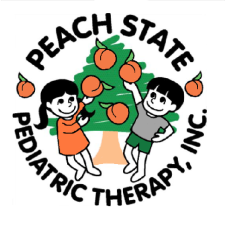 MFChild’s NameChild’s NameChild’s NameDate of BirthDate of BirthDate of BirthDate of BirthDate of Birth   Sex   SexParent’s/Guardian’s NameParent’s/Guardian’s NameParent’s/Guardian’s NameParent’s/Guardian’s NameParent’s/Guardian’s NameParent’s/Guardian’s NameParent’s/Guardian’s NameParent’s/Guardian’s NameParent’s/Guardian’s NameParent’s/Guardian’s NameHome PhoneWork PhoneHome PhoneHome PhoneHome PhoneWork PhoneWork PhoneWork PhoneAddressAddressAddressAddressAddressAddressAddressAddressAddressAddressCity, ST  ZIP CodeCity, ST  ZIP CodeCity, ST  ZIP CodeCity, ST  ZIP CodeCity, ST  ZIP CodeCity, ST  ZIP CodeCity, ST  ZIP CodeCity, ST  ZIP CodeCity, ST  ZIP CodeCity, ST  ZIP CodeAlternative Emergency ContactsAlternative Emergency ContactsAlternative Emergency ContactsAlternative Emergency ContactsAlternative Emergency ContactsAlternative Emergency ContactsAlternative Emergency ContactsAlternative Emergency ContactsAlternative Emergency ContactsAlternative Emergency ContactsAlternative Emergency ContactsPrimary Emergency ContactPrimary Emergency ContactPrimary Emergency ContactSecondary Emergency ContactSecondary Emergency ContactSecondary Emergency ContactSecondary Emergency ContactSecondary Emergency ContactSecondary Emergency ContactSecondary Emergency Contact__________________________________________________________________________________________Home PhoneWork PhoneHome PhoneHome PhoneHome PhoneWork PhoneWork PhoneWork PhoneAddressAddressAddressAddressAddressAddressAddressAddressAddressAddressCity, ST  ZIP CodeCity, ST  ZIP CodeCity, ST  ZIP CodeCity, ST  ZIP CodeCity, ST  ZIP CodeCity, ST  ZIP CodeCity, ST  ZIP CodeCity, ST  ZIP CodeCity, ST  ZIP CodeCity, ST  ZIP CodeMedical WaiverMedical WaiverMedical WaiverMedical WaiverMedical WaiverMedical WaiverMedical WaiverMedical WaiverMedical WaiverMedical WaiverMedical WaiverI hereby authorize Peach State Pediatric Therapy, Inc. to perform an initial pre evaluation of my child’s need for occupational, physical, and or speech therapy.  I am aware and consent to the following: 1. This procedure is for evaluation purposes only and does not stand as an official diagnosis. 2. Further treatment may be subject to patient obtaining an official diagnosis and prescription from his or      her primary care physician.3. This is a onetime complimentary consultation. For further treatment an official evaluation is required and     will be billed directly to the patient and or their insurance provider.I hereby authorize Peach State Pediatric Therapy, Inc. to perform an initial pre evaluation of my child’s need for occupational, physical, and or speech therapy.  I am aware and consent to the following: 1. This procedure is for evaluation purposes only and does not stand as an official diagnosis. 2. Further treatment may be subject to patient obtaining an official diagnosis and prescription from his or      her primary care physician.3. This is a onetime complimentary consultation. For further treatment an official evaluation is required and     will be billed directly to the patient and or their insurance provider.I hereby authorize Peach State Pediatric Therapy, Inc. to perform an initial pre evaluation of my child’s need for occupational, physical, and or speech therapy.  I am aware and consent to the following: 1. This procedure is for evaluation purposes only and does not stand as an official diagnosis. 2. Further treatment may be subject to patient obtaining an official diagnosis and prescription from his or      her primary care physician.3. This is a onetime complimentary consultation. For further treatment an official evaluation is required and     will be billed directly to the patient and or their insurance provider.I hereby authorize Peach State Pediatric Therapy, Inc. to perform an initial pre evaluation of my child’s need for occupational, physical, and or speech therapy.  I am aware and consent to the following: 1. This procedure is for evaluation purposes only and does not stand as an official diagnosis. 2. Further treatment may be subject to patient obtaining an official diagnosis and prescription from his or      her primary care physician.3. This is a onetime complimentary consultation. For further treatment an official evaluation is required and     will be billed directly to the patient and or their insurance provider.I hereby authorize Peach State Pediatric Therapy, Inc. to perform an initial pre evaluation of my child’s need for occupational, physical, and or speech therapy.  I am aware and consent to the following: 1. This procedure is for evaluation purposes only and does not stand as an official diagnosis. 2. Further treatment may be subject to patient obtaining an official diagnosis and prescription from his or      her primary care physician.3. This is a onetime complimentary consultation. For further treatment an official evaluation is required and     will be billed directly to the patient and or their insurance provider.I hereby authorize Peach State Pediatric Therapy, Inc. to perform an initial pre evaluation of my child’s need for occupational, physical, and or speech therapy.  I am aware and consent to the following: 1. This procedure is for evaluation purposes only and does not stand as an official diagnosis. 2. Further treatment may be subject to patient obtaining an official diagnosis and prescription from his or      her primary care physician.3. This is a onetime complimentary consultation. For further treatment an official evaluation is required and     will be billed directly to the patient and or their insurance provider.I hereby authorize Peach State Pediatric Therapy, Inc. to perform an initial pre evaluation of my child’s need for occupational, physical, and or speech therapy.  I am aware and consent to the following: 1. This procedure is for evaluation purposes only and does not stand as an official diagnosis. 2. Further treatment may be subject to patient obtaining an official diagnosis and prescription from his or      her primary care physician.3. This is a onetime complimentary consultation. For further treatment an official evaluation is required and     will be billed directly to the patient and or their insurance provider.I hereby authorize Peach State Pediatric Therapy, Inc. to perform an initial pre evaluation of my child’s need for occupational, physical, and or speech therapy.  I am aware and consent to the following: 1. This procedure is for evaluation purposes only and does not stand as an official diagnosis. 2. Further treatment may be subject to patient obtaining an official diagnosis and prescription from his or      her primary care physician.3. This is a onetime complimentary consultation. For further treatment an official evaluation is required and     will be billed directly to the patient and or their insurance provider.I hereby authorize Peach State Pediatric Therapy, Inc. to perform an initial pre evaluation of my child’s need for occupational, physical, and or speech therapy.  I am aware and consent to the following: 1. This procedure is for evaluation purposes only and does not stand as an official diagnosis. 2. Further treatment may be subject to patient obtaining an official diagnosis and prescription from his or      her primary care physician.3. This is a onetime complimentary consultation. For further treatment an official evaluation is required and     will be billed directly to the patient and or their insurance provider.I hereby authorize Peach State Pediatric Therapy, Inc. to perform an initial pre evaluation of my child’s need for occupational, physical, and or speech therapy.  I am aware and consent to the following: 1. This procedure is for evaluation purposes only and does not stand as an official diagnosis. 2. Further treatment may be subject to patient obtaining an official diagnosis and prescription from his or      her primary care physician.3. This is a onetime complimentary consultation. For further treatment an official evaluation is required and     will be billed directly to the patient and or their insurance provider.I hereby authorize Peach State Pediatric Therapy, Inc. to perform an initial pre evaluation of my child’s need for occupational, physical, and or speech therapy.  I am aware and consent to the following: 1. This procedure is for evaluation purposes only and does not stand as an official diagnosis. 2. Further treatment may be subject to patient obtaining an official diagnosis and prescription from his or      her primary care physician.3. This is a onetime complimentary consultation. For further treatment an official evaluation is required and     will be billed directly to the patient and or their insurance provider._____________________________________________________________________________________________________________________________________________________________________________________________________________Parent’s/Guardian’s Printed NameParent’s/Guardian’s Printed NameParent’s/Guardian’s Printed NameParent’s/Guardian’s Printed NameParent’s/Guardian’s Printed NameDateDateDateDateDate_____________________________________________________________________________________________________________________________________________________________________________________________________________Parent’s/Guardian’s SignatureParent’s/Guardian’s SignatureParent’s/Guardian’s SignatureParent’s/Guardian’s SignatureParent’s/Guardian’s SignatureDateDateDateDateDate